Конспектнепосредственно образовательной деятельностив средней группе«Правила дорожные всем нам знать положено»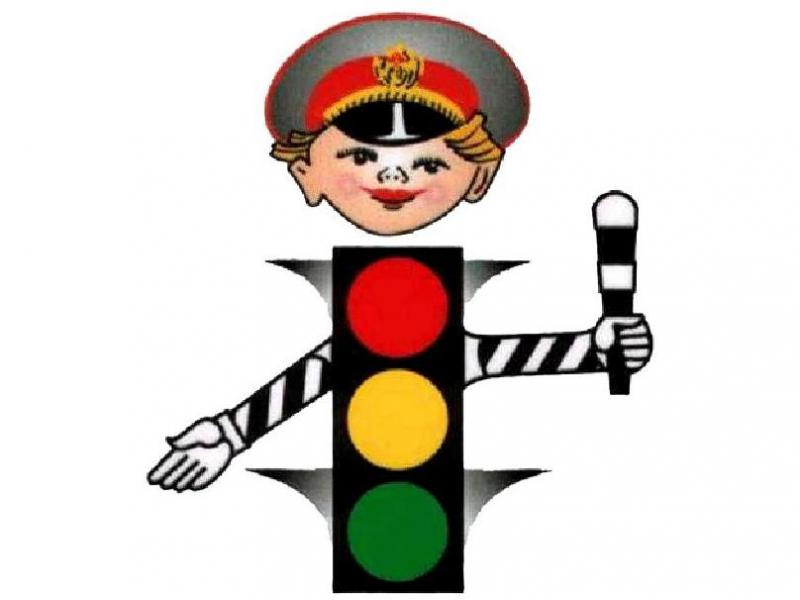           Воспитатель:              Земскова Т. И.г. НефтегорскЦель занятия: усвоение детьми первоначальных знаний о правилах безопасного поведения на дорогах;формирование у детей качественно новых двигательных навыков и бдительного восприятия окружающей обстановки. Задачи:Образовательная:- закреплять с детьми правила дорожного движения и поведения на улице; ходить только по тротуарам и пешеходным дорожкам, правильно переходить улицу, не играть на проезжей части;- продолжать знакомить с элементами дороги;- продолжать закреплять правила поведения на проезжей части.Развивающие:- развивать знания о некоторых дорожных знаках;- расширять знания детей о светофоре, о значении сигналов светофора;- развивать качества ребенка: его координацию, внимание, наблюдательность, реакцию.Воспитательная:- воспитывать у детей навыки безопасного поведения в окружающей обстановке;- воспитывать у детей чувство дружбы, взаимовыручки.Активизация словаря:• Закрепить в речи детей слова: пешеходный переход, пассажир, тротуар, проезжая часть;• Закрепить в речи названия дорожных знаков. МАТЕРИАЛ К ЗАНЯТИЮ: дорожные знаки;  макет светофора, пешеходного перехода (сшитый из ткани); игрушечные грузовые и легковые машины; мяч; костюм лисички (для ребенка); большой строительный материал; искусственные елочки; музыкальная запись «Зеленый огонек» В. Леонтьева. Воспитатель: Ребята, сегодня  мы  отправляемся   в путешествие по улицам нашего города. Как называется наш город? Дети: Нефтегорск. (раздается шум, вбегает испуганная «лиса») Лиса: Возьмите меня с собой! Я тоже хочу путешествовать с вами!  Воспитатель: Кто к нам пожаловал? Дети: Лиса. Воспитатель: Что случилось? Ты вся напугана! Лиса: Беда у меня, беда! Воспитатель: Какая беда? Расскажи, может  	быть, мы сможем тебе помочь? Правда, ребята? Лиса: В лесу начали строить дорогу. И поставили чудовище! У него 3 глаза: красный, желтый, зеленый. Я как его увидела, сразу бежать! Вот и до вас добежала. Воспитатель: Ребята, а вы догадались, о чем нам рассказала лиса?   (ответы детей) Воспитатель:  А светофор - чудовище? Как вы думаете?  (ответы детей) Воспитатель: Дети, а почему мы называем «светофор»?  (ответы детей) Воспитатель: Какие сигналы светофора?  (ответы детей)Ребенок читает стихотворение « Светофор»          Красный цвет нам говорит         «Стой опасно! - Путь закрыт»         Желтый цвет для предупреждения.         Жди сигнала для движения         Зеленый цвет открыл дорогу         Переходить ребята могут.    Воспитатель: Ребята, как мы можем помочь лисичке? Посмотрите, как она напугана. Возьмем лису с собой в путешествие?  Лиса: Да, да! Возьмите меня, пожалуйста, с собой!  Воспитатель: Не переживай, Лиса! Дети тебе помогут и научат правилам дорожного движения.  Лиса: А что это такое? Где их можно взять?  Ребенок: Их нигде не берут. Их надо знать.  Воспитатель: По улицам ходят люди, едут машины. И никто никому не мешает. Как вы думаете, почему? (ответы детей) Правильно, чтобы никто никому не мешал, улицу поделили на две части и придумали специальные правила, которые все соблюдают. Кто знает, как называется та часть улицы, по которой едут машины?  (ответы детей) Правильно, она называется дорога или проезжая часть. Посмотрите, у нас есть макет улицы. Покажите, где здесь проезжая часть? (ответы детей) Молодцы, а что это за белая полоса, которая разделяет дорогу пополам?   (ответы детей) Правильно, по одной половине дороги машины едут направо, а по другой налево. И если  машины не будут съезжать со своей половинки, то никто мешать не будет, и авария не случиться. А для пешеходов на улице тоже есть специальные дорожки. Вспомните, как они называются? (ответы детей) Правильно, тротуар. И сейчас мы с вами отправимся в путешествие по улицам нашего города. Мы с вами будем идти пешком. Значит, как мы называемся? (ответы детей) Правильно, пешеходы. А пешеходы где ходят? По пешеходной дорожке-тротуару. Постройтесь  на дорожке и подровняйте ножки. Чтобы на улицах был порядок, все пешеходы должны соблюдать правила: идти спокойным шагом, придерживаясь правой стороны. Как мы должны идти? (ответы детей).  Покажите правую руку. Молодцы. Будем идти с правой стороны, чтобы не мешать другим пешеходам, которые будут идти нам на встречу.                                     Динамическая пауза                                        Шагают наши ножки                                        Прямо по дорожке                                        Руки вверх вперёд поднять                                        И шагать, шагать, шагать.                                           Руки вверх перевести                                        И идти, идти, идти.                                        Руки в стороны держать                                        И шагать, шагать, шагать.                                        Руки вниз переведем                                        И идем, идем, идем.                                        Мы шли, шли, шли                                         И к дороге подошли.  Воспитатель: Впереди у нас дорога, которую нужно перейти. Как вы думаете, можно ли где попало переходить улицу? (ответы детей)  Переходить можно только там, где это разрешено. А как узнать это место? (ответы детей) Вот оно. Посмотрите, дети, это пешеходный переход. На дороге белые полоски - «зебра». А нужны они, чтобы пешеходы сразу заметили, где переходить улицу, и чтобы водитель видел издалека: здесь может появиться пешеход! Где нужно переходить дорогу? (ответы детей)  Воспитатель: Что такое переход? Кто скажет?  Дети рассказывают о переходе.  Ребенок:          Пешеход, пешеход!         Помни ты про переход!         Подземный, наземный,          Похожий на зебру.         Знай, что только переход,         От машин тебя спасет!  Ребенок:         Полосатая лошадка           Ее зеброю зовут,         Не та, что в зоопарке,         По ней люди все идут.   Воспитатель: Молодцы! А как нужно переходить дорогу, если нет светофора и нет пешеходного перехода? (ответы детей) Нужно внимательно посмотреть на дорогу, не сходя с тротуара, сначала налево, потом направо, и, если нет на дороге машины, спокойно переходить дорогу. Давайте посмотрим налево, потом направо. Нет машин? Можно переходить дорогу? (ответы детей)   Лиса: Дети, а вот и веселый мяч. Давайте поиграем. А где будем играть? Может на проезжей части? Здесь так много места!   Ребенок:          Чтобы не было несчастья, запомните друзья:          Что на проезжей части играть никак нельзя!  Лиса: А где же мы поиграем? (ответы детей - на детской площадке) Проводится игра «Ответь правильно», дети становятся по кругу, воспитатель в центре с мячом. Ребенок, кому бросил мяч воспитатель, отвечает на вопрос.Вопросы: Пешком по улице идет. Значит это - (пешеход)Если ты едешь на автобусе, автомобиле, то ты - (пассажир) Голос автомобиля - (сигнал)У светофора 8 глаз? (нет – 3 сигнала: красный, желтый, зеленый)Как называется то место, где люди ожидают автобус? (остановка)Три глаза - три приказа, Красный – самый опасный -(светофор) Всем знакомые полоскиЗнают дети, знает взрослый:На ту сторону ведетПешеходный … луноход?  Дети: Переход!  Воспитатель: Молодцы, дети!                             Динамическая пауза        (Дети танцуют под песню В.Леонтьева «Зеленый огонек»)  Воспитатель: Смотрите, наш светофор показывает сигнал, заморгал своими глазками. Какой глаз горит? (красный) О чем он нам говорит? Давайте послушаем лисичку. Лиса: Красный цвет нам говорит «Стой опасно! - Путь закрыт»  Воспитатель: А теперь (желтый), о чем он хочет сказать? Говори лисичка, запомнила?  Лиса: Желтый цвет для предупреждения! Жди сигнала для движения!  Воспитатель: А теперь - зеленый. Слушаем лисичку.  Лиса: Зеленый цвет открыл дорогу, переходить ребята могут!  Воспитатель:  Пусть запомнят твердо дети,                             Верно поступает тот,                              Кто лишь при зеленом свете                             Через улицу идет.  Лисичка, ты поняла, что светофор это не чудовище?  Дети: Светофор хороший – это наш друг и помощник.Воспитатель: Он нас от беды спасает, правильно дорогу переходить помогает. Верно, ребята? А теперь, лисичка, я надеюсь, ты не будешь больше пугаться «чудовища с глазами». Ребята тебе все рассказали о светофоре. И мы все будем соблюдать Правила Дорожного Движения и знать дорожные знаки!  Ребенок: Чтоб машины не спешили,                    Шел спокойно пешеход,                    Помогать они решили                    И дежурить круглый год.                    Самый малый знак дорожный                    Он стоит не просто так                    Будьте, будьте осторожны!                    Уважайте каждый знак!  Воспитатель: Сейчас наши ребята расскажут тебе, лисичка, о дорожных знаках, которые мы уже знаем. Садись, лисичка, и запоминай!Дети рассказывают о дорожных знаках, выбирают их среди множества других и показывают лисе и детям. Ребенок: знак  «Осторожно дети»         Это очень важный знак,         Он висит не просто так.         Будь внимательней, шофер!         Рядом садик, школьный двор. Ребенок: знак  «Велосипедная дорожка»         Велосипедная дорожка         Обгоняй Максим Сережку.         Вам никто не помешает-         Этот знак все дети знают.         Знак  «Движение на велосипедах запрещено»         В день рождение подарили          Скоростной велосипед         Научили, объяснили          Ездить там, где знака нет.         (Означающий запрет) Ребенок:  знак «Автозаправочная станция»         Машинам тоже надо кушать-         Бензином, газом заправлять.         А то не будет ездить, слушать.         Без топлива начнут чихать.         От доктора рецепт и справка,         Тут не помогут, не спасут.         Спасение – АЗС - заправка,         Бензин зальют, вам, только тут.  Ребенок: знак «Пешеходный переход»         На пути ребят - дорога,         Транспорт ездит быстро, много         Светофора рядом нет,         Знак дорожный даст совет.         Надо, чуть вперед пройти,         Там, где «Зебра» на пути.        «Пешеходный переход»-         Можно двигаться вперед.  Ребенок: знак «Пункт питания»         Долго ехали, устали,          И желудки заурчали,         Это нам они признались         Что давно проголодались.         Не прошло пяти минут         Знак висит - обедай тут.   Воспитатель: Вот мы и помогли  лисичке узнать еще и некоторые дорожные знаки.  Чтоб не волновались каждый день родители,  Мы должны знать и строго соблюдать:  Все дети: Правила дорожного движения!  Воспитатель: Дети, попрощаемся с лисичкой.  Лиса: До свидания! Я побегу в лес и расскажу своим лесным друзьям о правилах дорожного движения и о дорожных знаках!   Дети: До свидания!     